Министерство культуры Республики ТываГБУ «Тувинская республиканская детская библиотека им. К.И. Чуковского»Информационно-библиографический отдел6+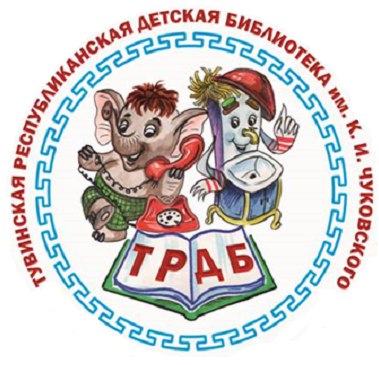 Справочник для поступающихПрофессиональные учебные заведения Республики Тыва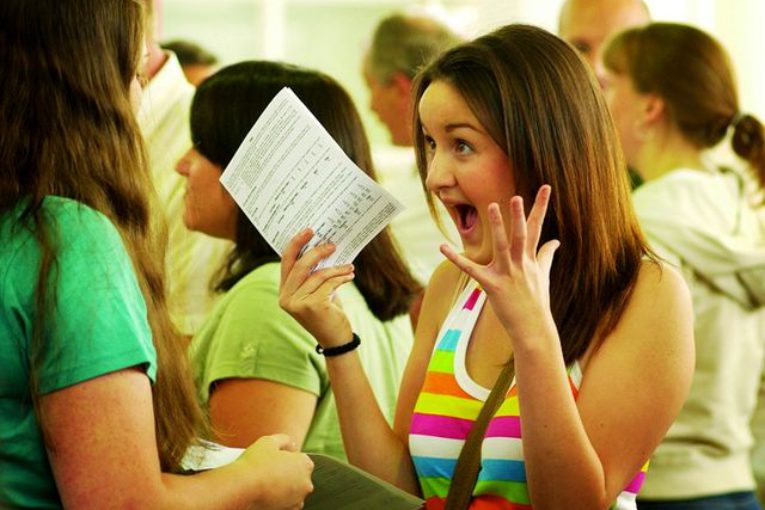 Кызыл 2018Ответственный за выпуск:Лопсан С.Б.Составитель: Ооржак Р.В.Редактор: Амырмит О.Д.Печатается по решению методического совета Тувинской республиканской детской библиотеки им. К.И. ЧуковскогоПрофессиональные учебные заведения Республики Тыва : справочник для поступающих / ГБУ «Тув. республ. дет. б-ка им. К.И. Чуковского», Информ.-библ. отд. ; сост. Р. В. Ооржак. – Кызыл, 2018. –  34 с.Тираж  15 экз.От составителяВ справочнике представлены государственные учебные заведения Республики Тыва, с информацией об условиях поступления, сроках, формах обучения и специальностях.Издание призвано помочь выпускникам школ в выборе профессий и учебных заведений для дальнейшего получения образования в г. Кызыле или в районах республики.Справочник будет полезен родителям, преподавателям, а также библиотечным специалистам по профориентационной работе.Содержание1. Среднее профессиональное образованиеКызылский транспортный техникумКызылский техникум экономики и права потребительской кооперацииРеспубликанский медицинский колледжТувинский политехнический техникумТувинский строительный техникумТувинский сельскохозяйственный техникумТувинский строительный техникум» (бывш. Тувинский техникум Жилищно-Коммунального Хозяйства и Сервиса, ПУ-8 г. Шагонар)Тувинский техникум предпринимательстваТувинский технологический техникумПрофессиональное образовательное учреждение  с. Хову-АксыАк-Довуракский горный техникумКызылский педагогический колледжУчилище Олимпийского резерваТувинский агропромышленный техникумТувинский техникум агротехнологийПрофессиональное образовательное учреждение  Республики Тыва   с. Тоора-ХемПрофессиональное образовательное учреждение  Республики Тыва   с. Тээли2. Высшее учебное заведениеФГБОУ ВО «Тувинский государственный университет»3.Сибирский университет потребительской кооперации (Торговый)Уважаемый выпускник!Получить профессию можно в учебных заведениях разных видов. Это техникумы, колледжи, институты, академии, университеты. Чтобы не ошибиться в выборе учебного заведения, нужно придерживаться следующих правил.Выбирать учебное заведение следует не позже, чем за год до окончания школы, чтобы оставалось время на подготовку к вступительным экзаменам. Нужно внимательно изучить требования, которые учебное заведение выдвигает к абитуриентам. При возможности следует посетить несколько образовательных учреждений. Чем раньше будет принято окончательное решение, тем больше времени останется на подготовку к экзаменам.Собирая информацию о профессиональных учебных заведениях, следует получить ответы на эти вопросы:1. К какому типу относится учебное заведение?2. Является ли учебное заведение государственным или негосударственным? Кто его учредители?3.По каким специальностям проводится профессиональная подготовка?4. Какие используются формы обучения: дневная, вечерняя, заочная, экстернат?5.Какие требования предъявляются к поступающим?(Есть ли ограничения по полу, возрасту, образованию, состоянию здоровья, способностям)6. Каков порядок приема в учебное заведение?7. Какой был конкурс в прошлом году?8. Когда нужно подавать заявление?9. Какие документы представлять?10. Какие вступительные экзамены необходимо сдавать?11. Как вы будете добираться до учебного заведения?12. Имеется ли возможность проживания в общежитии?13. Какова продолжительность обучения?14. Каков размер оплаты за обучение?15. Какие условия предоставляет учебное заведение для обучения?16. Есть ли распределение после окончания учебного заведения?17. Можно ли получить в учебном заведении второе образование и т.п.18. Оказывает ли учебное заведение помощь в трудоустройстве выпускников?Пусть ваши планы на будущее исполнятся! Успехов вам, веры в свои силы!1. Среднее профессиональное образованиеГосударственное  бюджетное профессиональное образовательное учреждение  Республики Тыва  «Кызылский транспортный техникум» (ГБПОУ РТ «Кызылский ТТ»)Адресные данные: 667003, Республика Тыва, г. Кызыл, ул. Кечил-оола, 15, учебный корпус техникума.Тел.: (39422) 6-08-56, 6-20-96Электронная почта: kadt@tuva.ruСайт: http://kadt.tuva.ru/ Информация о приеме документовАбитуриенты могут подать документы для поступления на обучение в электронной форме на электронную почту приемной комиссии техникума.Абитуриенты могут подать документы для поступления на обучение лично по адресу 667003, г. Кызыл, ул. Кечил-оола, 15.При подаче заявления о приеме в техникум поступающий предъявляет:1. Документы, удостоверяющие его личность (оригинал и ксерокопию);2. Оригинал или ксерокопию документа государственного образца об образовании (аттестат);3. Медицинскую справку формы № 086/у (оригинал);4. 6 фотографий 3×4;5. Ксерокопию приписного свидетельства (для юношей);6. ИНН (ксерокопию);7. СНИЛС (ксерокопию);8. Медицинский полис (ксерокопию);9. Прививочный сертификат;10. Справку о составе семьи;11. Оригинал свидетельства о результатах ОГЭ/ГИА;12.Заявление.Общежитие предоставляется.В техникуме ведется прием по следующим специальностям:Строительное отделение:08.02.01 Строительство и эксплуатация зданий и сооружений – на базе 9 классов, срок обучения 3 года 10 месяцев (Очная форма обучения).Квалификация – техник Выпускник техникума может выполнять следующую работу:Организация и проведение работ по проектированию, строительству, эксплуатации, ремонту и реконструкции зданий и сооружений.Техник выполняет следующие виды деятельности:Участие в проектировании зданий и сооружений.Выполнение технологических процессов при строительстве, эксплуатации и реконструкции строительных объектов.Организация деятельности структурных подразделений при выполнении строительно-монтажных работ, эксплуатации и реконструкции зданий и сооружений.Организация видов работ при эксплуатации и реконструкции строительных объектов.Выполнение работ по одной или нескольким профессиям рабочих, должностям служащих.08.02.10 Строительство железных дорог, путь и путевое хозяйство – на базе 9 классов, срок обучения 3 года 10 месяцев (Очная форма обучения).Квалификация – техникСпециалисты востребованы на предприятиях путевого хозяйства, в службах пути железных дорог, проектных отраслях промышленности.В будущем выпускник может работать: бригадир пути,дорожный мастер,старший техник,нормировщик,техник дистанции пути и участка,оператор дефектоскопной тележки,начальник путевой ремонтной колонны,техник путеизмерительного и дефектоскопного вагонов,техник по строительству автомобильных дорог,техник в гражданском строительстве.08.02.05 Строительство и эксплуатация автомобильных дорог и аэродромов – на базе 9 классов, срок обучения 3 года 10 месяцев (Очная/заочная форма обучения.Квалификация – техникТехник по строительству и эксплуатации автомобильных дорог и аэродромов  – это рабочая профессия, требующая высокой квалификации и опыта. Специалист-дорожник сможет и рационально проложить трассу, сначала по карте, а потом и на местности, найти, обследовать запасы, а затем организовать разработку месторождений строительных материалов, приготовить асфальто-цементобетонные и другие строительные смеси, построить путепровод, мост, рационально укомплектовать и грамотно организовать работу механизированных отрядов, произвести оценку экономической эффективности принимаемых решений, и ещё многое и многое другое.Основные виды деятельности техника:Разработка технологических процессов строительства, ремонта и содержания автомобильных дорог, транспортных сооружений и аэродромов; оформление технической документации.Осуществление эффективного использования дорожно-строительных материалов, технологического оборудования производственных предприятий.Контроль качества поступающих на строительные объекты дорожно-строительных материалов и железобетонных конструкций.Организация работ по ремонту и содержанию автомобильных дорог, транспортных сооружений и аэродромов.Изыскания автомобильных дорог и аэродромов, включая геодезические и геологические изыскания.Механическое отделение:23.02.03 Техническое обслуживание и ремонт автомобильного транспорта – на базе 9 классов, срок обучения 3 года 10 месяцев (Очная/заочная форма обучения).Квалификация – техникВыпускник может осуществлять деятельность:Организовывать и проводить работы по техническому обслуживанию и ремонту автомобильного транспорта;Осуществлять технический контроль автотранспортных средств при хранении, эксплуатации, техническом обслуживании и ремонте;Разрабатывать технологические процессы ремонта узлов и деталей;Планировать и организовывать работу по техническому обслуживанию и ремонту автотранспорта;Контролировать и оценивать качество работы исполнителей работ;Обеспечивать безопасность работ при техническом обслуживании и ремонте автотранспорта;Оказывать первую медицинскую помощь пострадавшим в дорожно-транспортных происшествиях;Обеспечивать безопасное размещение и перевозку грузов;Управлять транспортным средством;Принимать решение о модернизации автотранспортного средства при необходимости;Разрабатывать технологическую документацию;Знать правила безопасного использования производственного оборудования;Определять остаточный ресурс производственного оборудования;Выбирать новое оборудование23.02.04 Техническая эксплуатация подъемно-транспортных, строительных, дорожных машин и оборудования – на базе 9 классов, срок обучения 3 года 10 месяцев (Очная/заочная форма обучения).Квалификация – техникВ будущем выпускник может осуществлять деятельность:Эксплуатировать подъемно-транспортные, строительные, дорожные машины и оборудование при строительстве, содержании и ремонте дорогОбеспечивать безопасность движения транспортных средств во время работыОсуществлять техническое обслуживание и ремонт подъемно-транспортных, строительных, дорожных машин и оборудования в стационарных мастерских и на месте выполнения работОпределять техническое состояние систем и механизмов подъемно-транспортных, строительных, дорожных машин и оборудованияВести учетно-отчетную документацию по техническому обслуживанию и ремонту подъемно-транспортных, строительных, дорожных машин и оборудованияОрганизовывать работу персонала по эксплуатации подъемно-транспортных, строительных, дорожных машин и оборудованияКонтролировать за соблюдением технологической дисциплины при выполнении работВести учетно-отчетную документацию о работе ремонтно-механического отделения структурного подразделенияГотовить документацию для лицензирования производственной деятельности структурного подразделения23.02.01 Организация перевозок и управление на транспорте – на базе 9 классов, срок обучения 3 года 10 месяцев (Очная форма обучения). Группа с полным возмещением затрат.Квалификация – техникОсновные виды деятельности техника:Производственно-технологическая – реализация стратегии  деятельности предприятия, достижение эффективности и качества процесса перевозок грузов и пассажиров; эффективное использование материальных и людских ресурсов;Организационно-управленческая – организация работы коллектива исполнителей; организация и планирование перевозок грузов и пассажиров.В будущем выпускник может работать: водителем грузовых перевозок и перевозок пассажиров.13.02.11 Техническая эксплуатация и обслуживание электрического и электро-механического оборудования – на базе 9 классов, срок обучения 3 года 10 месяцев (Очная форма обучения).Квалификация – техникВ будущем выпускники будет уметь:Налаживать, регулировать и проверять электрическое и электромеханическое оборудование;Организовывать и выполнять техническое обслуживание и ремонт электрического и электромеханического оборудования;Диагностировать и проводить технический контроль при эксплуатации электрического и электромеханического оборудования;Составлять отчетную документацию по техническому обслуживанию и ремонту электрического и электромеханического оборудования;Эксплуатировать, обслуживать и ремонтировать бытовую технику;Диагностировать и контролировать техническое состояние бытовой техники;Прогнозировать отказы, определять ресурсы, обнаруживать дефекты электробытовой техники;Заниматься организацией деятельности производственного подразделения;Планировать работу персонала;Анализировать результаты деятельности коллектива исполнителей.Могут работать:Аппаратчиками-операторами, слесарями-электриками по ремонту электрооборудования, специалистами технической поддержки, техниками.Экономико-правовое отделение:08.02.01 Экономика и бухгалтерский учет – на базе 9 классов, срок обучения 2 года 10 месяцев (Очная форма обучения).Квалификация – бухгалтерВ развитии и повышении эффективности хозяйственной деятельности организаций и предприятий независимо от форм собственности огромная роль отводится бухгалтерскому учету. Оперативность и качество бухгалтерской информации во многом зависит от того, насколько рационально организован бухгалтерский учет на предприятии.08.02.01 Право и организация социального обеспечения – на базе 9 классов, срок обучения 2 года 10 месяцев (Очная форма бучения).Квалификация – юристВыпускник осваивает реализацию правовых норм и обеспечение правопорядка в различных сферах социальной защиты населения.В будущем выпускник может работать: социальным работником, юристом10.02.20  Сервис на транспорте (по видам транспорта) – на базе 9 классов, срок обучения 2 года 10 месяцев (Очная/заочная форма обучения).Квалификация – специалист по сервису на транспортеОбщеобразовательный 9 классСрок обучения 1 год.В будущем выпускник может работать:Непосредственно продавать услуги транспорта, т.е. работать в транспортных компаниях, которых насчитывается достаточно большое количество;Бронировать перевозки и услуги;Организовывать сервис в пунктах отправления и прибытия как грузового, так и пассажирского транспортаНа базе 11 класса: (заочное отделение) на бюджетной основе:08.02.05  Строительство и эксплуатация автомобильных дорог и аэродромов - срок обучения 3 года 10 месяцев (25 человек)2. 23.02.03 Техническое обслуживание и ремонт автомобильного транспорта - срок обучения 3 года 10 месяцев (25 человек)13.02.11 Техническая эксплуатация и обслуживание электрического и электромеханического оборудования – срок обучения 3 года 10 месяцев (по отраслям) (25 человек)23.02.04 Техническая эксплуатация подъемно-транспортных, строительных, дорожных машин и оборудования – срок обучения 3 года 10 месяцев (по отраслям) (25 человек) с полным возмещением затрат:08.02.01 Право и организация социального обеспечения – срок обучения 2 года 10 месяцев (25 человек)Автономная некоммерческая образовательная организация профессионального образования «Кызылский техникум экономики и права потребительской кооперации» (АНОО ПО «КТЭиП ПК»)667000, Республика Тыва, г. Кызыл, ул. Щетинкина-Кравченко, 41.Тел.: 8(39422) 2-03-45Адрес электронной почты: kteppk@mail.ruСайт: http://tuvaktep.ru Информация о приеме документовЗаявление на имя директора КТЭиП ПК;Аттестат об основном (общем) образовании;Аттестат о среднем (полном) образовании или диплом об окончании ССУЗа, ВУЗа;Свидетельство ОГЭ или ЕГЭ;Медицинская справка № 086-У;Сертификат о прививках (при зачислении подлинник обязателен);Копия медицинского полиса;Фото 3*4=6 фотографий;Копия ИНН;Копия СНИЛС;Справку о составе семьи;Копии военного билета или приписного свидетельства;Копию паспорта (2,3,4,5 стр.);Договор об оказании платных образовательных услуг.Кызылский техникум экономики и права потребительской кооперации для абитуриентов предлагает следующие специальности:Экономика и бухгалтерский учетПраво и организация социального обеспеченияПрикладная информатика (по отраслям)Правоохранительная деятельностьБанковское делоТуризмТехнология продукции общественного питанияОперационная деятельность в логистикеПраво и судебное администрированиеФорма обучения: очная (на базе 9 и 11 классов) и заочная (на базе 11 класса)Общежитие предоставляется.Техникум также приглашает граждан на месячные платные курсы:на курсы «Бармен», «Повар, кондитер», «Повар», «Оператор ЭВМ» (занятия с 8 часов 20 минут). Срок обучения: 1 месяц. Стоимость обучения: 8 тысяч рублей;на курсы «Делопроизводитель», «Социальный работник» (занятия с 8 часов 20 минут). Срок обучения: 1 месяц. Стоимость обучения: 10 тысяч рублей.Обращаться по телефону: 8-983-592-55-80Государственное бюджетное профессиональное образовательное учреждение Республики Тыва «Республиканский медицинский колледж» (ГБПОУ РТ «РМК»)667003, Республика Тыва, г. Кызыл, ул. Кечил-оола, 2аТел.: 8(39422) 6-12-46Адрес электронной почты: rt_medcollege@mail.ruСайт: http://www.rtmedcoll.edusite.ru/ Информация о приеме документовСроки подачи документов: примерно с 20 июня по 15 августаВступительные испытания: Психологическое испытание в форме тестирования Зачисление: 21 августа 2017 годаПоступающий на момент зачисления обязан предоставить в приёмную комиссию оригинал документа об образовании и/или квалификации.Документы для поступления:Заявление (оформляется в приемной комиссии);Документ, удостоверяющий личность, гражданство (оригинал и ксерокопия);Документ государственного образца об образовании (оригинал и ксерокопия): аттестат о среднем общем образовании (11 классов);Диплом специалиста начального, среднего или высшего профессионального образования;Документ об отношении к воинской обязанности и их ксерокопии (предъявляются  лично);Фотографии 6 шт. (размер 3 х 4);Медицинская справка формы 086/у;Копия трудовой книжки (при наличии трудового стажа);Медицинский осмотрВ соответствии с приказом Министерства здравоохранения и социального развития РФ от 12 апреля 2011 г. №302н для прохождения медицинского осмотра и оформления медицинской справки необходимы заключения специалистов:дерматовенеролога;оториноларинголога;стоматолога;инфекциониста;психиатра;нарколога;акушер-гинеколога (с проведением бактериологического (на флору) и цитологического (на атипичные клетки) исследования);А так же, после зачисления, если абитуриент поступит, необходимо предоставить следующие результаты анализов:исследование крови на сифилис;мазки на гонорею;исследование на носительство возбудителей кишечных инфекций и серологическое исследование на брюшной тиф исследование на гельминтозы;клинический анализ крови (гемоглобин, цветной показатель, эритроциты, тромбоциты, лейкоциты, лейкоцитарная формула, СОЭ);клинический анализ мочи;биохимический скрининг: содержание в сыворотке крови глюкозы, холестерина;электрокардиография;цифровая флюорография или рентгенограмма органов грудной клетки;по рекомендации врачей-специалистов;Бланки для заполнения при поступлении можно просмотреть или скачать на сайте колледжа (http://www.rtmedcoll.edusite.ru/).Общежитие предоставляется.Вступительные испытания31.02.01 Лечебное дело  – психологическое испытание в форме тестирования, собеседование с рекомендованными к зачислению;34.02.01 Сестринское дело – психологическое испытание в форме тестирования, собеседование с рекомендованными к зачислению;31.02.02 Акушерское дело – психологическое испытание в форме тестирования, собеседование с рекомендованными к зачислению;Государственное бюджетное образовательное учреждение среднего профессионального образования  Республики Тыва «Тувинский политехнический техникум» (ГБПОУ РТ «ТПТ»)667003, Республика Тыва, г. Кызыл, ул. Салчака Тока, 14Тел.: 8(39422) 3-06-55Адрес электронной почты: Tuvpoliteh@mail.ruСайт: http://prof-tuva.ru/ Необходимо сдать следующие документы:Паспорт, свидетельство о рождении (копию);Аттестат (оригинал или копию);Медицинская справка формы № 086/у (оригинал)Справка с места жительства   и о   составе семьи;Фото (3x4) 4 штуки;ИНН (копию);Страховое свидетельство (копию);Медицинский полис (копию);Копия индивидуальной реабилитационной карточки (для лиц с ОВЗ);Скоросшиватель;При успешной учебе обучающимся выплачивается стипендия. Сиротам и приезжим из многодетных и малообеспеченных семей предоставляется место в общежитии.Тувинский политехнический техникум принимает документы по следующим специальностям и профессиям среднего профессионального образования:специальностям по программам подготовки специалистов среднего звена (СПО):на базе 9 класса:Электроснабжение (по отраслям) – со сроком обучения 3 г. 10 мес. (25 человек);Программирование в компьютерных системах – со сроком обучения 3 г. 10 мес. (25 человек);Электрические станции, сети и системы – со сроком обучения 3 г. 10 мес. (25 человек);Социальная работа – со сроком обучения 2 г. 10 мес. (25 человек).На базе 11 класса:Парикмахерское искусство – со сроком обучения 1 г. 10 мес. (25 человек);Программирование в компьютерных системах для лиц с ОВЗ – со сроком обучения 3 г. 10 мес. (15 человек).профессиям по программам подготовки квалифицированных рабочих и служащих:На базе 11 класса:Автомеханик – со сроком обучения 10 мес. (25 человек);Электромонтер по ремонту и обслуживанию электрооборудования – со сроком обучения 10 мес. (25 человек);Электромонтер по техническому обслуживанию электростанций и сетей – со сроком обучения 10 мес. (25 человек);Токарь-универсал – со сроком обучения 10 мес. (15 человек);Портной  – со сроком обучения 10 мес. (25 человек);Закройщик – со сроком обучения 1 г. 10 мес. (25 человек);Художник по костюму – со сроком обучения 1 г. 10 мес. (25 человек);На базе 9 класса:Автомеханик – со сроком обучения 2 г. 10 мес. (25 человек);Профессиональная подготовка для лиц с ОВЗ:Портной для лиц с ОВЗ - со сроком обучения 12 мес. (15 человек);Мастер по обработке цифровой информации для лиц с ОВЗ - со сроком обучения 12 мес. (15 человек);Автомеханик для лиц с ОВЗ – со сроком обучения 2 г. 10 мес. (15 человек);Государственное бюджетное профессиональное образовательное учреждение Республики Тыва «Тувинский строительный техникум» (ГБПОУ РТ «ТСТ»)667003, Республика Тыва, г. Кызыл, ул. Калинина, 1Тел.: 8(39422) 5-44-41Адрес электронной почты: info@tst17.ruСайт: http://www.tuvast.ru/ Информация о приеме документовЗаявление о приёме в ГБПОУ РТ «ТСТ»; Документ государственного образца об образовании (оригинал или ксерокопия, заверенная нотариусом);Документ, удостоверяющий личность (оригинал и ксерокопия);Медицинская справка формы 086у;Фотографии размером 3х4 - 6 шт;Копия медицинского полиса;Копия медицинской книжки с отметкой о флюорографии.Примерно с 20 июня по 10 августа объявляется прием абитуриентов в ГБПОУ РТ «Тувинский строительный техникум».Прием документов, необходимых для поступления будет осуществляться по адресу: г. Кызыл, ул. Калинина д.1Документы можно будет отправить почтой по адресу: 667010, Республика Тыва, г. Кызыл, ул. Калинина д.1 (с пометкой в приемную комиссию).Документы в электронной форме не принимаются.Общежитие предоставляется.Тувинский строительный техникум принимает документы по следующим специальностям и профессиям:Монтаж и эксплуатация внутренних сантехнических устройств, кондиционирования воздуха и вентиляции – срок обучения 3 года 10 месяцев (Очная форма обучения).Квалификация – техник.Строительство и эксплуатация зданий и сооружений – срок обучения 3 года 10 месяцев (Очная, заочная форма обучения).Квалификация – техник.Водоснабжение и водоотведение – срок обучения 3 года 10 месяцев (Очная форма обучения).Квалификация – техник.Мастер сухого строительства – срок обучения 2 года 10 месяцев (Очная форма обучения).Квалификация - маляр строительный; облицовщик–плиточник; штукатур; столяр строительный; монтажник каркасно-обшивных конструкций.Сварщик (электросварочные и газосварочные работы) – срок обучения 2 года 10 месяцев (Очная форма обучения).Квалификация – электрогазосварщик; электросварщик ручной сварки.Мастер столярно-плотничных и паркетных работ – срок обучения 10 месяцев (Очная форма обучения).Квалификация – Столяр строительный; Плотник; Стекольщик; Маляр строительный; Штукатур.Мастер отделочных строительных работ – срок обучения 10 месяцев (Очная форма обучения).Квалификация – Облицовщик–плиточник; Монтажник каркасно-обшивных конструкций.Мастер общестроительных работ – срок обучения 10 месяцев (Очная форма обучения).Квалификация – Арматурщик; Бетонщик; Каменщик; Стропальщик; Электросварщик ручной сварки.Автомеханик – срок обучения 2 года 10 месяцев (Очная форма обучения).Квалификация – Водитель автомобиля категории «В», «С»; Слесарь по ремонту автомобилей; Оператор заправочных станций.Машинист крана (крановщик) – срок обучения 2 года 10 месяцев (Очная форма обучения).Квалификация – Водитель автомобиля категории «С»; Машинист крана автомобильного.Делопроизводитель – срок обучения 2 года 10 месяцев (Очная форма обучения).Квалификация – Делопроизводитель.Повар, кондитер – срок обучения 2 года 10 месяцев (Очная форма обучения).Государственное бюджетное профессиональное образовательное учреждение  Республики Тыва  «Тувинский сельскохозяйственный техникум» (ГБПОУ РТ «ТСТ»)667001, Республика Тыва, г.Кызыл, ул. Дружба, 2аТел.: 8(39422) 2-87-11, 2-85-19, 2-73-12 Адрес электронной почты: agroteh@tuva.ru  Сайт: www.tuvsht.com Информация о приеме документовЗаявление на имя директора ГБПОУ РТ «ТСТ»;Аттестат об основном (общем) образовании;Аттестат о среднем (полном) образовании или диплом об окончании ССУЗа, ВУЗа;Медицинская справка № 086-У;Сертификат о прививках (при зачислении подлинник обязателен);Копия медицинского полиса;Фото 3*4=6 фотографий;Копия ИНН;Копия СНИЛС;Справку о составе семьи;Копии военного билета или приписного свидетельства;Копию паспорта (2,3,4,5 стр.);Договор об оказании платных образовательных услуг.Общежитие предоставляется.Кызылский сельскохозяйственный техникум для абитуриентов предлагает следующие специальности:Ветеринария – на базе 9 классов, срок обучения 3 года 10 месяцев (Очная форма обучения).Квалификация – Ветеринарный фельдшер. Агрономия – на базе 9 классов, срок обучения 3 года 10 месяцев (Очная форма обучения).Квалификация – Агроном.Экономика и бухгалтерский учет (по отраслям) на базе 9 классов, срок обучения 2 года 10 месяцев (Очная форма обучения).Квалификация – Бухгалтер, специалист по налогообложению.Программирование в компьютерных системах – на базе 9 классов, срок обучения 3 года 10 месяцев, вступительных испытаний нет (Очная форма обучения) Квалификация – Техник-программист. Земельно-имущественные отношения – на базе 9 классов, срок обучения 2 года 10 месяцев, вступительных испытаний нет (Очная форма обучения)Квалификация – Специалист по земельно-имущественным отношениям.Электрификация и автоматизация сельского хозяйства –на базе 9 классов, срок обучения 3 года 10 месяцев, вступительных испытаний нет (Очная форма обучения)Квалификация – Техник-электрик. Технология производства и переработки сельскохозяйственной продукции – на базе 9 классов, срок обучения 3 года 10 месяцев, вступительных испытаний нет (Очная форма обучения)Квалификация – Технолог.Заочная форма обученияЭкономика и бухгалтерский учет – (по отраслям) на базе 11 классов, срок обучения 2 года 10 месяцев.Государственное бюджетное профессиональное образовательное учреждение Республики Тыва «Тувинский строительный техникум» (бывш. Тувинский техникум Жилищно-Коммунального Хозяйства и Сервиса, ПУ-8 г. Шагонар)668210, Республика Тыва, г.Шагонар, ул. Дружба, 2/2Тел.: 8(39436) 2-16-04Адрес электронной почты: filial@tst17.ru Сайт: http://www.ttjkh-tuva.lact.ru Государственное бюджетное образовательное учреждение среднего профессионального образования  Республики Тыва «Тувинский техникум предпринимательства» (ГБПОУ  РТ «ТТП»)667009, Республика Тыва, г.Кызыл, ул. Калинина, 1вТел.: 8(39422)  6-11-67Адрес электронной почты: ttp.gbousport@yandex.ruСайт: http://ttp17.ru/ Необходимо сдать следующие документы:Паспорт, свидетельство о рождении (оригинал и ксерокопию);Аттестат об образовании (оригинал и ксерокопию);Медицинская справка (форма 086у);Справка о составе семьи и места жительства;Фото 4 штуки (3х4);Сертификат о профилактических прививках;Страховой медицинский полис (ксерокопия);СНИЛС (Страховой номер индивидуального лицевого счёта) (ксерокопия);ИНН (Идентификационный номер налогоплательщика) (ксерокопия);Медицинская книжка (чистый бланк);Военный билет или приписное свидетельство (юношам, ксерокопия);Банковские реквизиты.Тувинский техникум предпринимательства предлагает следующие программы среднего профессионального образования:На базе 11 класса:Коммерция (по отраслям) – срок обучения 1 год 10 месяцев, вступительных испытаний нет (Очная форма обучения).Туризм – срок обучения 1 год 10 месяцев, вступительных испытаний нет (Очная форма обучения).Продавец, контролер-кассир – срок обучения 10 месяцев, вступительных испытаний нет.Агент рекламный – срок обучения 10 месяцев, вступительных испытаний нет.Повар-кондитер – срок обучения 1 год 10 месяцев, вступительных испытаний нет.На базе 9 класса:Экономика и бухгалтерский учет – срок обучения 2 года 10 месяцев, вступительных испытаний нет (Очная форма обучения)Коммерция (по отраслям) – срок обучения 2 года 10 месяцев, вступительных испытаний нет (Очная форма обучения)Повар–кондитер (для обучающихся 8 вида) – срок обучения 10 месяцев, вступительных испытаний нет (Очная форма обучения)Повар-кондитер – срок обучения 3 года 10 месяцев, вступительных испытаний нет (Очная форма обучения)Государственное бюджетное профессиональное образовательное учреждение Республики Тыва «Тувинский технологический техникум» (ГБПОУ РТ «ТТТ»)668110, Республика Тыва, Дзун-Хемчикский район, г. Чадан, ул. 10 лет Советской Тувы, 14Тел.:  8 (39434) 2-11-87,  2-22-01Адрес электронной почты: pu-6.rt@mail.ruСайт: http://tuvatt.ru/ Необходимо сдать следующие документы:Паспорт, свидетельство о рождении (оригинал и ксерокопию);Аттестат об образовании (оригинал и ксерокопию);Медицинская справка (форма 086у);Справка о составе семьи и места жительства;Фото 4 штуки (3х4);Сертификат о профилактических прививках;Страховой медицинский полис (ксерокопия);СНИЛС (Страховой номер индивидуального лицевого счёта) (ксерокопия);ИНН (Идентификационный номер налогоплательщика) (ксерокопия);Медицинская книжка (чистый бланк);Военный билет или приписное свидетельство (юношам, ксерокопия);Банковские реквизиты.Компьютерные сети (средняя специальность) – срок обучения 2 года 10 месяцев, вступительных испытаний нет (Очная форма обучения) принимается после 11-го класса.Мастер отделочных строительных и декоративных работ срок – срок обучения 2 года 10 мес.
принимается после 11-го класса.Портной (рабочая профессия) – срок обучения 2 года 10 мес., принимается после 9-го класса.Повар-кондитер (рабочая профессия) – срок обучения 1 год 10 мес., принимается после 11-го класса.Пекарь (рабочая профессия) – срок обучения 10 мес.,
принимается после 11-го класса.Государственное бюджетное профессиональное образовательное учреждение  с. Хову-Аксы Республики Тыва (ГБПОУ с. Хову-Аксы РТ)668330, Республика Тыва, Чеди-Хольский район, с. Хову-Аксы, ул. Комсомольская,  6а  Тел.:  8 (394-33) 2-13-19, 2-13-68Адрес электронной почты: pu9tuva@mail.ruСайт: http://pu9tuva.ru/ГБПОУ с. Хову-Аксы предлагает следующие специальности:На базе 9 класса:Наладчик программного и аппаратного обеспечения;Парикмахерское искусство;Столяр;Портной;Мастер по обработке цифровой информации;Общежитие предоставляется.Государственное бюджетное профессиональное образовательное учреждение  Республики Тыва «Ак-Довуракский горный техникум»  (ГБПОУ РТ «Ак-Довуракский горный техникум»)668051, Республика Тыва, г.Ак-Довурак ул. Юбилейная, 1  Тел.:  8 (394-33) 2-13-19, 2-13-68Адрес электронной почты: agt.tuva@yandex.ruСайт: www.agttuva.ru Техникум предлагает обучение  по следующим специальностям:по программам подготовки специалистов среднего звена   на базе 11 класса:Обогащение полезных ископаемых – срок обучения 2 года 10 месяцев обучения (очная);Открытые горные работы – срок обучения 2 года 10 месяцев обучения (очная);Компьютерные системы и комплексы – срок обучения 2 года 10 месяцев обучения (очная);по программам подготовки квалифицированных рабочих и служащих  на базе 9 класса, с получением среднего  общего образования:Машинист на открытых горных работах – срок обучения 2 года 10 месяцев;Обогатитель полезных ископаемых – 2 года 10 месяцев обучения;Ремонтник горного оборудования – 2 года 10 месяцев обучения;на базе 11 класса:Сварщик (ручной и частично механизированной сварки (наплавки)  – 10 месяцев обучения;Электромонтер по ремонту и обслуживанию электрооборудования – 10 месяцев обучения; Мастер по обработке цифровой информации - 10 месяцев обучения;Федеральное государственное бюджетное профессиональное образовательное учреждение при Тувинском государственном университете Республики Тыва   (ФГБПОУ при ТГУ «Кызылский педагогический колледж»)667004 Республика Тува г. Кызыл, ул. Колхозная, д.69  Тел.:  8(39422) 4-83-39, 8(39422) 4-83-09Адрес электронной почты: kpk_tgu@mail.ruСайт: http://www.tuvsu.ru/ Кызылский педагогический колледж ТувГУ принимает документы примерно с 20 июня по 15 августа на обучение по очной форме лиц, имеющих среднее (полное) образование на следующие специальности:44.02.01 Дошкольное образование;44.02.02 Преподавание в начальных классах;44.02.03 Педагогика дополнительного образования;44.02.05 Коррекционная педагогика в начальном образовании;49.02.01 Физическая культура;49.02.02 Адаптивная физическая культура.По заочной форме на специальность:44.02.01 Дошкольное образование (на договорной основе).Документы, необходимые для предоставления в приемную комиссию колледжа:заявлениедокумент об образовании4 фотографий 3х4справка с места работыкопия паспортакопия свидетельства о заключении брака (если менялась фамилия).Продолжительность обучения по очной форме – 2 года 10 месяцев, по заочной форме – 3 года 10 месяцев.Вступительные испытания (практический экзамен) проводятся по специальностям 49.02.01 Физическая культура; 49.02.02 Адаптивная физическая культура;44.02.03 Педагогика дополнительного образования.Полную информацию о колледже можно получить на сайте: www.tuvsu.ru (перейти по пунктам меню: Факультеты/Кызылский педагогический колледж/Абитуриенту).Государственное бюджетное профессиональное образовательное учреждение  Республики Тыва  «Училище Олимпийского резерва»  (ГБПОУ РТ «Училище Олимпийского резерва»)667003, Республика Тыва, Кызыл, ул. Калинина, д.2в  Тел.:  8 (394-22) 6-40-28, 6-11-32Адрес электронной почты: tuvauor@yandex.ruСайт: www.uor17.ru Требования к поступлению на специальность «Физическая культура» с присвоением квалификации «Педагог по физической культуре и спорту»:в Училище принимаются граждане:По заявлению поступающих, либо родителей (законных представителей):на 1 курс, имеющих основное общее образование для получения среднего профессионального образования, срок обучения – 3 года 10 месяцев. Форма обучения на всех образовательных уровнях очная, бюджетная.Прием в Училище осуществляется на конкурсной основе из числа поступающих:прошедших предварительную подготовку по программам спортивной подготовки в детско-юношеских спортивных школах (ДЮСШ), специализированных детско-юношеских спортивных школах олимпийского резерва (СДЮСШОР);рекомендованных региональной спортивной федерацией или профессиональным спортивным клубом по виду спорта;не имеющих отклонений по состоянию здоровья и прошедших психологическое тестирование. Психологическое тестирование проводится в письменной и устной форме в виде тестирования, собеседования, наблюдения.показавших высокие спортивные результаты на официальных региональных, всероссийских и международных соревнованиях в спортивном сезоне 2017-2018 гг. (не ранее 01 сентября 2017 г.) в соответствии с критериями конкурсного отбора по видам спорта.входящих в списки сборной команды Республики Тыва, сборной команды Российской Федерации;успешно прошедших вступительные испытания по общей физической и специальной физической подготовке (ОФП, СФП).Перечень документов для поступления и порядок их предоставления:Прием документов начинается с 01 июня и осуществляется до 15 августа текущего года, а при наличии свободных мест прием документов продлевается: на 1 курс до 01 октября;за высокие спортивные результаты, до 25 декабря текущего года.При подаче заявления (на русском языке) о приеме в Училище поступающий предъявляет следующие документы:письмо–ходатайство спортивной федерации Республики Тыва по виду спорта с приложением протокола соревнований, подтверждающего лучший спортивный результат 2017-2018 гг. (не ранее 01 сентября 2017 г.);копия приказа о присвоении спортивного разряда или удостоверение, подтверждающее спортивное звание (подлинник или ксерокопию);оригинал или ксерокопию документов, удостоверяющих его личность, гражданство (свидетельство о рождении или паспорт);оригинал или ксерокопию документа государственного образца об образовании;фотографии – 3х4 – 8 штук;индивидуальный план тренировочных занятий на год (предоставляет тренер);Медицинские документы:медицинская справка по форме 086-у с обязательной отметкой о прохождении флюорографии (не позднее 6 месяцев);медицинская карта ребенка (из поликлиники);сертификат профилактических прививок (форма 26) с отметкой всех прививок по возрасту (прививки от гепатита В, клещевой энцефалит-обязательны);эхокардиография (УЗИ сердца);полис обязательного медицинского страхования (ксерокопия);справка от нарколога;результат анализа крови на ВИЧ-инфекцию.Государственное бюджетное профессиональное образовательное учреждение  Республики Тыва  «Тувинский агропромышленный техникум» (ГБПОУ РТ «Тувинский агропромышленный техникум»)668302, Республика Тыва, с. Балгазын, ул. Механизации д.1Тел.: 8(39437)2-51-07Адрес электронной почты: balgazynpu2@yandex.ru Сайт: http://tuvagroprom.ru/ Перечень профессий и условия поступления:Технология производства и переработки сельскохозяйственной продукции с получением среднего профессионального образования и квалификации «Технолог», на базе 9 классов, срок обучения 3 года 10 месяцев.Технология мяса и мясных продуктов с получением среднего профессионального образования и квалификации «Техник-технолог», на базе 9 классов, срок обучения 3 года 10 месяцев.Мастер по лесному хозяйству с получением среднего профессионального образования на базе 9 классов и квалификации Слесарь по ремонту с/х машин и оборудования 5 разряда, Тракторист категории «В, С, Е», Лесовод 2-3 разряда, Водитель автомобиля категории «С» –  срок обучения 2 года 10 месяцев.Тракторист-машинист СХП с получением среднего профессионального образования на базе 11 классов и квалификации Слесарь по ремонту с/х машин и оборудования 2 разряда, Тракторист-машинист СХП категории «В», «С», «D», «E», «F», водитель автомобиля категории «С» – срок обучения 10 месяцев.Младший ветеринарный фельдшер с получением среднего профессионального образования на базе 11 классов и квалификации Оператор по ветеринарной обработке животных 5 разряда, Санитар ветеринарный 3-4 разряда, Оператор по искусственному осеменению животных и птиц 6 разряда. Срок обучения 1 год 10 месяцев.Повар-кондитер с получением среднего профессионального образования на базе 9-11 классов и квалификации Повар 2-4 разряда, Кондитер 2-3 разряда. Срок обучения 10 месяцев.Заготовитель продуктов и сырья с получением среднего профессионального образования на базе 11 классов и квалификации Заготовитель продуктов и сырья, Водитель автомобиля. Срок обучения 10 месяцев.Государственное бюджетное профессиональное образовательное учреждение  Республики Тыва  «Тувинский техникум агротехнологий» (ГБПОУ РТ «Тувинский техникум агротехнологий»)668400, Республика Тыва, с.Сарыг-Сеп, ул.Дружба, д. 108 Тел.: 8(39432)2-21-05Адрес электронной почты: s-ssptu7@mail.ruСайт: http://tta.tuva.su Информация о профессиях (специальностях), по которым осуществляется профессиональная подготовка:На базе среднего (полного) общего образования Автомеханик, срок обучения 10 месяцев.При выпуске присваиваются квалификации: слесарь по ремонту автомобилей, водитель автомобиля категории «С» (выдается водительское удостоверение категории «С»). Оператор заправочных станций.На базе среднего (полного) общего образования Заготовитель продуктов и сырья, срок обучения 10 месяцев.При выпуске присваиваются квалификации: заготовитель продуктов и сырья 3 разряда, водитель автомобиля категории «В» (выдается водительское удостоверение категории «В»)На базе среднего (полного) общего образования Тракторист-машинист сельскохозяйственного производства, срок обучения 10 месяцев.При выпуске присваиваются квалификации: тракторист-машинист сельскохозяйственного производства категории «В, С, Е» (выдается удостоверение тракториста-машиниста кат. «ВСЕ»), водитель автомобиля категории «С» (выдается водительское удостоверение кат. «С»)На базе основного общего образования (9 кл.) с получением среднего (полного) общего образования (11 кл.) Мастер по лесному хозяйству, срок обучения 2 года 5 месяцев.При выпуске присваивается квалификация: Тракторист категории «В, С, Е»; лесовод 2 (второго) разряда, водитель автомобиля категории «С», егерь.На базе основного общего образования (9 кл.) с получением среднего (полного) общего образования (11 кл.) Пекарь, срок обучения 2 года 5 месяцев.При выпуске присваиваются квалификации: тестовод 2 разряда, пекарь 3 разряда, кондитер 2-3 разряда.На базе основного общего образования (9 кл.) с получением среднего (полного) общего образования (11 кл.) Тракторист-машинист сельскохозяйственного производства, срок обучения 2 года 5 месяцев.При выпуске присваиваются квалификации: слесарь по ремонту с/х машин и оборудования 2 разряда, тракторист-машинист с/х производства категории «В, С, Е» (выдается удостоверение тракториста-машиниста кат. «В, С, Е»), водитель автомобиля категории «С» (выдается водительское удостоверение кат. С). Государственное бюджетное профессиональное образовательное учреждение  Республики Тыва   с.Тоора-Хем (ГБПОУ РТ с.Тоора-Хем)668530, Республика Тыва, Тоджинский кожуун, с. Тоора-Хем, ул. Енисейская, 2 Тел.: 8-(394-50)-2-13-35Адрес электронной почты: spo_todja@mail.ruСайт: http://tuvaproftodja.ruВ настоящее время учреждение по государственному заданию предоставляет среднее профессиональное образование по профессиям: 21.01.08 Машинист на открытых горных работах, срок обучения 10 месяцев35.01.01 Мастер по лесному хозяйству, срок обучения 10 месяцев09.01.03  Мастер по обработке цифровой информации21.01.16  Обогатитель полезных ископаемых, срок обучения 2года 5 месяцев и 10 месяцев35.01.17  Обработчик рыбы и морепродуктов, срок обучения 3 года.13.01.10  Электромонтёр по ремонту и обслуживанию электрооборудования, срок обучения 3 года.54.01.14  Резчик, срок обучения 10 месяцев.Государственное бюджетное профессиональное образовательное учреждение  Республики Тыва   с.Тээли (ГБПОУ РТ с.Тээли)668010, РТ, Бай-Тайгинский кожуун, с.Тээли, ул.Ленина,33 а Тел.: 8(39442)21-2-57Адрес электронной почты: tuva-npopu13@mail.ruСайт: http://pu-13.edu17.ru/ На базе 11 классов, срок обучения 1 год54.01.13 Резчик по дереву и бересте54.01.14 Резчик по камню 29.01.09 Вышивальщица 09.01.03 Мастер по обработке цифровой информации (Оператор электронно-вычислительных и вычислительных машин)35.01.09 Мастер растениеводства.2. Высшее учебное заведениеФГБОУ ВО «Тувинский государственный университет»667000 Российская Федерация, Республика Тыва, г. Кызыл, ул. Ленина, д.36.Тел/факс: 8(39422) 2-19-69; e-mail: tgu@tuvsu.ru Сайт: http://www.tuvsu.ru/Приемная комиссиятел: (39422) 2-18-92Ответственный секретарь приемной комиссии, директор Института довузовского образования Даржа Урана Анай-ооловна, тел: 8(39422) 2-26-72;Заместитель ответственного секретаря приемной комиссии ТувГУ Монгуш Салбак Онер-ооловна, тел: 8(39422) 2-18-92; 8-923-540-99-79; Адрес: г.Кызыл, ул.Ленина, д.3 тел./факс: (39422) 2-18-92Режим работы приемной комиссии:понедельник - пятница: 09:00 до 17:00, обед 13:00-14:00.К освоению программ бакалавриата или программ специалитета допускаются лица, имеющие среднее общее образование. К освоению программ магистратуры допускаются лица, имеющие высшее образование любого уровня. К освоению образовательных программ допускаются лица, имеющие образование соответствующего уровня, подтвержденное: при поступлении на обучение по программам бакалавриата и программам специалитета - документом о среднем общем образовании или документом о среднем профессиональном образовании, или документом о высшем образовании и о квалификации; при поступлении на обучение по программам магистратуры - документом о высшем образовании и о квалификации.Прием на обучение осуществляется в рамках контрольных цифр приема граждан на обучение за счет бюджетных ассигнований федерального бюджета, бюджетов субъектов Российской Федерации, местных бюджетов (далее соответственно - контрольные цифры, бюджетные ассигнования) и по договорам об образовании, заключаемым при приеме на обучение за счет средств физических и (или) юридических лиц (далее - договоры об оказании платных образовательных услуг).В рамках контрольных цифр выделяются: квота приема на обучение по программам бакалавриата, программам специалитета за счет бюджетных ассигнований детей-инвалидов, инвалидов I и II групп, инвалидов с детства, инвалидов вследствие военной травмы или заболевания, полученных в период прохождения военной службы, детей-сирот и детей, оставшихся без попечения родителей, а также лиц из числа детей-сирот и детей, оставшихся без попечения родителей, и ветеранов боевых действий из числа лиц, указанных в подпунктах 1 - 4 пункта 1 статьи 3 Федерального закона от 12 января 1995 г. № 5-ФЗ «О ветеранах» (далее - особая квота). Прием на обучение за счет бюджетных ассигнований проводится на конкурсной основе, если иное не предусмотрено Федеральным законом № 273-ФЭ.Прием на обучение проводится:1) по программам бакалавриата и программам специалитета (за исключением приема лиц, имеющих право на прием на обучение без вступительных испытаний): на базе среднего общего образования - на основании оцениваемых по стобалльной шкале результатов единого государственного экзамена (далее - ЕГЭ), которые признаются в качестве результатов вступительных испытаний, и (или) по результатам вступительных испытаний, проводимых ТувГУ самостоятельно в случаях, установленных Правилом;на базе среднего профессионального или высшего образования (далее - профессиональное образование) - по результатам вступительных испытаний, форма и перечень которых определяются ТувГУ;2) по программам магистратуры - по результатам вступительных испытаний, установление перечня и проведение которых осуществляется ТувГУ самостоятельно.При приеме на обучение в рамках контрольных цифр по очной и очно-заочной формам обучения устанавливаются следующие сроки приема: по программам бакалавриата, программам специалитета:20 июня - срок начала приема документов, необходимых для поступления; 10 июля - срок завершения приема документов, необходимых для поступления, от лиц, поступающих на обучение по результатам дополнительных вступительных испытаний профессиональной направленности и иных вступительных испытаний, проводимых ТувГУ самостоятельно; 26 июля - срок завершения проводимых ТувГУ самостоятельно вступительных испытаний, завершения приема документов, необходимых для поступления, от лиц, поступающих на обучение без прохождения указанных вступительных испытаний (далее - день завершения приема документов и вступительных испытаний); по программам магистратуры: 30 июня - срок начала приема документов, необходимых для поступления; 28 июля - срок завершения приема документов, необходимых для поступления; 31 июля - срок завершения вступительных испытаний.При приеме на обучение: по заочной форме обучения в рамках контрольных цифр устанавливаются следующие сроки приема: 20 июня - срок начала приема документов; 16 августа - срок завершения приема документов, необходимых для поступления, от лиц, поступающих на обучение по результатам дополнительных вступительных испытаний профессиональной направленности и иных вступительных испытаний, проводимых ТувГУ самостоятельно;25 августа - день завершения приема документов и вступительных испытаний. по программам магистратуры: 30 июня - срок начала приема документов, необходимых для поступления; 28 августа - срок завершения приема документов, необходимых для поступления; 01 сентября - срок завершения вступительных испытанийПо договорам об оказании платных образовательных услуг устанавливаются следующие сроки приема:20 июня - срок начала приема документов, необходимых для поступления;по очной, очно-заочной формам обучения: программам бакалавриата и программам специалитета:Поэтапно:10 июля - срок завершения приема документов от лиц, поступающих на обучение по результатам иных вступительных испытаний, проводимых Университетом самостоятельно; 26 июля - срок завершения проводимых университетом самостоятельно вступительных испытаний; 20 августа - срок завершения приема документов от лиц, поступающих на обучение по результатам дополнительных вступительных испытаний профессиональной направленности и иных вступительных испытаний, проводимых Университетом самостоятельно; 28 августа - день завершения приема документов и вступительных испытаний. по программам магистратуры:30 июня - срок начала приема документов, необходимых для поступления; 23 августа - срок завершения приема документов, необходимых для поступления; 28 августа - день завершения вступительных испытаний.по заочной форме обучения: по программам бакалавриата и специалитета:юня - срок начала приема документов;Поэтапно: 16 августа - срок завершения приема документов, необходимых для поступления, от лиц, поступающих на обучение по результатам дополнительных вступительных испытаний профессиональной направленности и иных вступительных испытаний, проводимых ТувГУ самостоятельно; 25 августа - день завершения приема документов и вступительных испытаний. 8 сентября - срок завершения приема документов, необходимых для поступления, от лиц, поступающих на обучение по результатам дополнительных вступительных испытаний профессиональной направленности и иных вступительных испытаний, проводимых ТувГУ самостоятельно; 17 сентября - день завершения приема документов и вступительных испытаний. 06 октября - срок завершения приема документов, необходимых для поступления, от лиц, поступающих на обучение по результатам дополнительных вступительных испытаний профессиональной направленности и иных вступительных испытаний, проводимых ТувГУ самостоятельно; 13 октября - день завершения приема документов и вступительных испытаний.по программам магистратуры: 30 июня - срок начала приема документов, необходимых для поступления; 08 сентября - срок завершения приема документов, необходимых для поступления; 15 сентября - срок завершения вступительных испытаний. И. 06 октября - срок завершения приема документов, необходимых для поступления; 12 сентября - срок завершения вступительных испытаний.ФакультетыЕстественно-географический факультет05.03.02. Общая география Уровень обучения: бакалаврФорма обучения: очнаяСрок обучения: 4 г. Наличие бюджетных мест - 16; коммерческих – 9Вступительные экзамены/(ЕГЭ): математика; география; русский язык.44.04.01 Педагогическое образование «Образование в области географии». Уровень обучения: магистр Форма обучения: очно-заочная Срок обучения: 2 года 5 мес. Наличие бюджетных мест – 6; коммерческих -6. Форма ВИ*(география (тестирование)).06.03.01 Биология. Профиль – «Общая биология»Уровень обучения: бакалаврФорма обучения: очнаяПроходной балл: 36Бюджетные места: 17; Коммерческие места - 8Срок обучения: 4 годаЭкзамены: Биология, химия, русский язык04.03.01 Химия с профилем подготовки «Фармацевтическая химия» Квалификация (степень): бакалавр Количество мест: бюджетных - 17, коммерческих 10Перечень экзаменов: Химия (ЕГЭ), Биология (ЕГЭ), Русский язык (ЕГЭ). Профилирующий экзамен ХимияФорма обучения: очная Срок обучения: 4 года Средний проходной балл  – 68,4143.03.02. Туризм. Профиль «Технология и организация услуг на предприятиях индустрии туризма»Уровень обучения: бакалавр Форма обучения: заочная Срок обучения: 5 лет Наличие бюджетных мест - нет, коммерческих – 25Вступительные экзамены: история, обществознание и русский язык. 06.04.01 Биология. «Сохранение биоразнообразия и рациональное природопользование» Уровень обучения: Магистратура Обучение на базе бакалавриата, специалитета Форма обучения: очная Проходной балл: 45 Бюджетные места: 5 Коммерческие места 5 Срок обучения: 2 года Экзамен: Биология44.03.05 Педагогические образование (с двумя профилями подготовки), профили «Биология» и «Безопасность жизнедеятельности»Уровень обучения: бакалавр Форма обучения: очная Срок обучения: 5 л. Наличие бюджетных мест - 17; коммерческих-10.Вступительные экзамены: Обществознание. Биология. Русский язык.44.04.01 Химико-педагогическое образованиеКвалификация (степень): магистр Количество мест: коммерческих 5 Перечень экзаменов: Методика преподавания химииПрофилирующий экзамен: ХимияФорма обучения: очно-заочная Срок обучения: 2 года44.04.01 Педагогическое образование «Образование в области безопасности жизнедеятельности» Уровень обучения: магистр Форма обучения: заочная Срок обучения: 2 года 3 мес. Наличие бюджетных мест – 0; коммерческих -10.Форма ВИ*(тест по дисциплине «Безопасность жизнедеятельности» установленный Вузом).44.03.05 Педагогические образование (с двумя профилями подготовки), профили «Безопасность жизнедеятельности» и «Физическая культура» Уровень обучения: бакалавр Форма обучения: очная Срок обучения: 5 л. Наличие бюджетных мест - 20; коммерческих – 5Вступительные экзамены: обществознание, биология и русский язык.44.03.05. Педагогическое образование (с двумя профилями подготовки), «География» и «Безопасность жизнедеятельности» Уровень обучения: бакалавр Форма обучения: очная Срок обучения: 5 лет. Наличие бюджетных мест - 15; коммерческих-10.Вступительные экзамены: обществознание; биология; русский язык. Средний проходной балл в 2017 году -172 (Б)Инженерно-технический факультетБакалавриат08.03.01 Строительство Профиль – Промышленное и гражданское строительствоУровень обучения: бакалаврФорма обучения: очная / заочнаяСрок обучения: 4 года / 5летНаличие бюджетных мест: имеется.Строительство: Городское строительство и хозяйствоУровень обучения: бакалавр Форма обучения: очная / заочная Срок обучения: 4 года / 5 лет Наличие бюджетных мест: Есть Стоимость обучения по контракту: за год – 80 530 руб./ 47 700 руб.23.03.02 Наземные транспортно-технологические комплексы, профиль «Автомобили и автомобильное хозяйство»Уровень образования: Бакалавр Форма обучения: Очная – 4года; Заочная – 5 лет23.03.03 «Эксплуатация транспортно-технологических машин и комплексов», профиль «Автомобили и автомобильное хозяйство»  Уровень образования: высшее Форма обучения Очная – 4 года и Заочная – 5 летКвалификация: Бакалавр«Электроэнергетика и электротехника»Профиль программы - «Электроснабжение» Форма обучения - очная форма - 4 года, заочная форма – 5 лет. Уровень образования – высшее; Квалификация – бакалавр.Специалитет «Горное дело» Уровень образования: Специалитет Форма обучения: Очно и заочно Квалификация: Горный инженер 23.05.01 «Наземные транспортно-технологические средства» специализации №2 «Подъемно- транспортные, строительные, дорожные средства и оборудования»Уровень образования: Специалитет Форма обучения: Очная и заочнаяКвалификация: ИнженерМагистратура08.04.01 Строительство Программа - «Технология производства строительных материалов, изделий и конструкций» Квалификация: магистр Форма обучения: очная / заочная. Срок обучения: 2 года / 2 года 3 месяца Наличие бюджетных мест: имеется08.04.01 Строительство Программа - «Научная и педагогическая деятельность» Квалификация: магистр Форма обучения: очная / заочная. Срок обучения: 2 года/2 года 3 месяца Наличие бюджетных мест: имеетсяИсторический факультет41.03.01. «Зарубежное регионоведение» Уровень обучения – бакалавриатФорма обучения – очнаяСрок обучения – 4 годаНаличие бюджетных мест – нет. Стоимость обучения по контракту (на 2015 год) – 71 960 Возможность продолжение обучение – в магистратуре по «Международные отношения»44.03.05 "Педагогическое образование" профиль «история и обществознание»Уровень обучения: бакалавриатФорма обучения очная (срок обучения 5 лет) заочная (срок обучения 6 лет)Наличие бюджетных мест естьСтоимость обучения по контракту (на 2015 год) – 71960Возможность продолжения обучения – аспирантура46.03.01 «История» профиль «Историческая информатика»Уровень обучения: бакалавриатФорма обучения: очная Срок обучения 4 годаНаличие бюджетных мест есть Стоимость обучения по контракту (на 2015 год) 71960Возможность продолжения обучения – аспирантура46.03.02 «Документоведение и архивоведение»: профиль «Документирование управления персоналом», квалификация Уровень обучения: бакалаврПрием студентов осуществляется по результатам ЕГЭ по истории, русскому языку и обществознанию.Сельскохозяйственный факультет35.03.04 Агрономия профиль «Семеноводство»Квалификация: бакалавр Форма обучения: очная Срок обучения: 4 года Количество бюджетных мест: имеется коммерческих мест: имеется Вступительные экзамены: Биология, математика, русский Возможность продолжения обучения – на кафедре имеется магистратура по направлению подготовки 35.04.04 Агрономия и аспирантура по УГС Сельское хозяйство профили «Агрофизика» и «Агрохимия».35.03.05 Садоводство с профилем подготовки «Декоративное садоводство и ландшафтный дизайн»Квалификация (степень): бакалавр Количество мест: бюджетных - 20, коммерческих 5Перечень экзаменов: Химия (ЕГЭ), Биология (ЕГЭ), Русский язык (ЕГЭ). Профилирующий экзамен: биология Форма обучения очная Срок обучения 4 года Средний проходной балл в 2015 году – 58,4135.03.01 Лесное дело с профилем подготовки «Лесное хозяйство» Квалификация (степень): бакалавр Количество мест: бюджетных - 20, коммерческих 5Перечень экзаменов: Химия (ЕГЭ), Биология (ЕГЭ), Русский язык (ЕГЭ). Профилирующий экзамен: биология Форма обучения очная Срок обучения 4 года Средний проходной балл в 2017 году – 50,8535.06.01 Сельское хозяйство профили «Агрофизика» и «Агрохимия» Уровень обучения: аспирантура Срок обучения: 5 летФорма обучения: заочная Можно совмещать учебу и работу Наличие бюджетных мест: имеется Стоимость обучения по договору35.04.04 Агрономия профиль «Управление и экономическая безопасность в агробизнесе» Бакалавры могут поступить в магистратуру, для этого необходимо иметь диплом о высшем образовании.Срок обучения: 2 года и 4 месяца. Форма обучения: заочная Можно совмещать учебу и работу Наличие бюджетных мест: имеется Стоимость обучения по договору Возможность продолжения обучения - на кафедре имеется аспирантура по двум направлениям: «Агрофизика», «Агрохимия».19.04.03 «Продукты питания животного происхождения» (магистратура)Форма обучения: заочная Срок обучения: 2 года 4 месяца Вступительные испытания: тестирование Стоимость обучения по договору36.03.02 Зоотехния, профиль «Разведение, генетика и селекция»Уровень обучения: бакалавр Форма обучения: заочная Срок обучения: 5 лет Наличие бюджетных мест - 17; коммерческих – 8Вступительные экзамены: русский язык - 36 балл; математика - 27 балл; биология – 36 балл. Степень бакалавра позволяет поступить в магистратуру.35.03.07 «Технология производства и переработки cельскохозяй- ственной продукции»Уровень обучения: бакалавриат Форма обучения: очная/заочная Срок обучения очная (4 года) / заочная (5 лет) Наличие бюджетных мест - имеется. Вступительные экзамены (на базе среднего специального/профессионального образования) или ЕГЭ (на базе 11 класса) по предметам: - биология, - математика, -  русский.36.05.01 «Ветеринария» Уровень обучения – специалитет Форма обучения – очная Срок обучения – 5 лет Наличие бюджетных мест – имеется.36.03.01 «Ветеринарно-санитарная экспертиза»Уровень обучения – бакалавриат Форма обучения – очная/заочная Срок обучения – очная (4 года) / заочная (5 лет)Наличие бюджетных мест – имеетсяФакультет физической культуры и спорта44.03.01 Педагогическое образование, профиль «Физическая культура»Уровень обучения – бакалавриат Форма обучения – очнаяНаличие бюджетных мест – имеетсяВступительные экзамены: Обществознание (мин. балл – 42), Русский язык (мин. балл – 36), Физич. культура (мин. балл – 36)44.03.05 Педагогическое образование с двумя профилями «Физическая культура и БЖД»Уровень обучения – бакалавриатФорма обучения – очная/заочная Вступительные экзамены: Обществознание (мин. балл – 42), Русский язык (мин. балл – 36), Физич. культура (мин. балл – 36), на базе 11классов, на базе СПО (УОР, КПК).49.03.01. «Физическая культура» Профиль «Спортивная тренировка»Уровень обучения – бакалавриатФорма обучения – очная/заочная Вступительные экзамены: Биология (мин. балл – 36), Русский язык (мин. балл – 36), Физич. культура (мин. балл – 36), на базе 11классов, на базе СПО (УОР, КПК)44.04.01Спортивные и физкультурно-оздоровительные технологииУровень обучения: магистратураВступительные экзамены: Физическая культура (мин.балл – 50), на базе бакалавриата.Физико-математический факультет44.03.05 Педагогическое образование, профиль «Физика и астрономия»Уровень обучения: бакалавр Форма обучения: очная Срок обучения: 5 лет Вступительные испытания: обществознание, русский язык и математика02.03.02 Фундаментальная информатика и информационные технологии, профиль Программирование и информационные технологииУровень обучения: бакалавр Форма обучения: очная Срок обучения: 4 г. Наличие бюджетных мест - 16; коммерческих - 9.Вступительные экзамены: 1. Математика 2. Информатика 3. Русский язык44.03.05 Педагогическое образование, профили Информатика и МатематикаУровень обучения: бакалавр Форма обучения: очная Срок обучения: 5 лет Наличие бюджетных мест - 15; коммерческих - 10.Вступительные экзамены: 1. Обществознание 2. Математика 3. Русский язык44.05.05 Педагогическое образование (с двумя профилями подготовки), профили «Математика» и «Информатика»Уровень обучения: бакалавриат Форма обучения: очная 4 года Срок обучения: 5 лет 5 мес. Наличие бюджетных мест: 6. Стоимость обучения по контракту (на 2015 год): 61 940 тыс. руб. Возможность продолжения обучения: имеется магистратура, аспирантура.010100.62 МатематикаУровень обучения: бакалавриат Форма обучения: очная. Срок обучения: 4 года 5 мес. Наличие бюджетных мест: 6.44.04.01 Педагогическое образование «Информационно-коммуникационные технологии»Уровень обучения: магистратура Форма обучения: заочная Срок обучения: 2 года. Наличие бюджетных мест - 0; коммерческих - 5. Форма вступительного испытания: тест по дисциплине Информатика установленный Вузом.Филологический факультет44.03.05 Педагогическое образование, профили (с двумя профилями) «Родной язык, литература» и «Иностранный язык»Срок обучения бакалавров 5 лет, далее можно продолжить обучение в магистратуре по направлениям «Филология», «Английский язык и межкультурная коммуникация» и другие.44.03.05 Педагогическое образование (с двумя профилями), профили «Иностранный язык (английский язык) и Иностранный язык (французский язык)»Срок обучения по направлению подготовки 44.03.05 Педагогическое образование (с двумя профилями), профили «Иностранный язык (английский язык) и Иностранный язык (французский язык)» составляет 5 лет.Педагогическое образование Профили: «Русский язык» и «Литература» На базе: 11 класса Срок обучения: 5 лет Для поступления необходимо сдать экзамены ЕГЭ по предметам: русский язык, обществознание математикаФилология Профили: Отечественная филология (родной язык, литература); Отечественная филология (тувинский и русский языки). Форма обучения: очная На базе: 11 класса Срок обучения: 4 года Экзамены: русский язык (ЕГЭ); русская литература (ЕГЭ), обществознание (ЕГЭ)44.04.01 «Обучение родному языку в поликультурной среде»Бакалавры могут поступить в магистратуру, для этого необходимо иметь диплом о высшем образовании. Срок обучения: 2 года и 3 месяца. Форма обучения: заочная Можно совмещать учебу и работу Квалификация: «магистр», соответствует международному уровню высшего образования. Экономический факультет38.03.01 «Экономика» Профили: 1. Бухгалтерский учет, анализ и аудит 2. Финансы и кредитУровень обучения – бакалавриат Срок обучения: очная форма обучения – 4 года, заочная форма обучения – 5 лет. Наличие бюджетных мест по профилям: 1. Бухгалтерский учёт, анализ и аудит - 10, 2. Финансы и кредит – 9. Стоимость обучения по контракту (на 2017 год): очная форма обучения – 124,2 тыс. руб. за учебный год. заочная форма обучения – 48 тыс. руб. за учебный год. Возможность продолжения обучения: магистратура38.03.02 «Менеджмент» профиль «Управление малым бизнесом»Уровень обучения – бакалавриат. Квалификация (степень) – бакалавр Срок обучения: очная форма обучения – 4 годазаочная форма обучения – 5 лет Возможность продолжения обучения: магистратура38.03.05 Бизнес-информатика, профиль «Архитектура предприятия»Уровень обучения – бакалавриат Срок обучения: очная форма обучения – 4 годаСтоимость обучения по контракту (на 2017 год): очная форма обучения – 124,2 тыс. руб. за учебный год. Возможность продолжения обучения: магистратура38.03.04 Государственное и муниципальное управление профиль: «Региональное управление»Уровень обучения – бакалавриатСрок обучения: очная форма обучения – 4 года заочная форма обучения – 5 лет Наличие бюджетных мест: 9 Стоимость обучения по контракту (на 2017 год): очная форма обучения – 124,2 тыс. руб. за учебный год. заочная форма обучения – 54 тыс. руб. за учебный год.Возможность продолжения обучения: магистратура27.03.05 «Инноватика» профиль «Управление инновациями в строительстве»Уровень обучения – бакалавриатСрок обучения: очная форма обучения – 4 годаНаличие бюджетных мест: нет Возможность продолжения обучения: магистратураУспешные выпускники: по данному направлению выпуска нет, так как приема пока не было.Юридический факультет40.03.01 «Юриспруденция» Профиль: «Уголовно-правовой»Уровень обучения – бакалавриат Форма обучения: очная и заочная Срок обучения: очная форма обучения - 4 года заочная форма обучения – 3 года 6 месяцевНаличие бюджетных мест – 10 Стоимость обучения по контракту (на 2017 год): очная форма обучения - 124 200 руб. за учебный годзаочная форма обучения – 54000 руб. за учебный год Возможность продолжения обучения: направление подготовки 40.04.01 Юриспруденция (магистратура)38.05.02 «Таможенное дело» Профиль подготовки: «Специалист таможенного дела»Уровень обучения – специалитет Квалификация (степень) – специалист таможенного делаФорма обучения: очная и заочная Срок обучения: заочная форма обучения - 6 лет.Наличие бюджетных мест – нет.Стоимость обучения: платная40.04.01 Юриспруденция по программе «Гражданское право и процесс»Уровень обучения – магистратураФорма обучения: очная и заочная Стоимость обучения: платная.Сибирский университет потребительской кооперации (Торговый) – дистанционное образование630087 г. Новосибирск, пр-т. Карла Маркса, д.26, (главный корпус) комн.136Часы работы по приему документов:Пн.-пт.: 09.30 до 16.00Контактные телефоны: 8(383) 346-58-52,Телефон «горячей линии»: +7 (913) 703-05-22 (время приёма звонков: пн.-пт.: 08.30 - 19.00; сб.: 10.00 – 14.00)E-mail: d_select@sibupk.nsk.su, input@sibupk.nsk.su Сайт: www.sibupk.su Адрес в г. Кызыле:667000, ул. Щетиникина-Кравченко, 38, 2 этажТел: (394-22) 2-40-78E-mail: tfsibk@mail.ru Приемная комиссия:8983-519-64-78Дистанционное обучение в СибУПК – это 9 направлений бакалавриата:- Экономика- Менеджмент- Юриспруденция- Психолого-педагогическое образование- Гостиничное дело- Туризм- Сервис- Торговое дело- Реклама и связи с общественностьюЖелаем успехов в выборе и освоении будущей специальности!Список использованных источниковИнтернес-ресрусы:Кызылский транспортный техникум. Режим доступа: http://www.kadt.tuva.ruКызылский техникум экономики и права потребительской кооперации. Режим доступа: http://tuvaktep.ru/ Республиканский медицинский колледж. Режим доступа: http://www.rtmedcoll.edusite.ru/ Тувинский политехнический техникум. Режим доступа: http://prof-tuva.ru/ Тувинский строительный техникум. Режим доступа:Тувинский сельскохозяйственный техникум. Режим доступа: http://www.tst17.ru/ Профессиональное образовательное учреждение Республики Тыва  «Тувинский строительный техникум» (бывш. Тувинский техникум Жилищно-Коммунального Хозяйства и Сервиса, ПУ-8 г. Шагонар). Режим доступа: http://www.ttjkh-tuva.lact.ru Тувинский техникум предпринимательства. Режим доступа: http://ttp17.ru/ Тувинский технологический техникум. Режим доступа: http://tuvatt.ru/ Профессиональное образовательное учреждение с. Хову-Аксы Республики Тыва. Режим доступа: https://vk.com/club86691480 Ак-Довуракский  горный техникум. Режим доступа: http://agttuva.ru/ Кызылский педагогический колледж. Режим доступа: http://www.tuvsu.ru/  Училище олимпийского резерва. Режим доступа: http://uor17.ru/ Тувинский агропромышленный техникум. Режим доступа: http://tuvagroprom.ru/ Тувинский техникум агротехнологий. Режим доступа: http://tta.tuva.su/ Профессиональное образовательное учреждение Республики Тыва с. Тоор-Хем. Режим доступа: http://tuvaproftodja.ru/ Тувинский государственный университет. Режим доступа: http://www.tuvsu.ru/ 66700, г. Кызыл, ул. Кочетова, 34, тел./факс 8 (4242) 23-27-98,e-mail:  Chukovka177@mail.ruСайт: http://library.tuva.muzkult.ruVK: https://vk.com/trdb17                                    Facebook: https://www.facebook.com/groups/790052411152020/